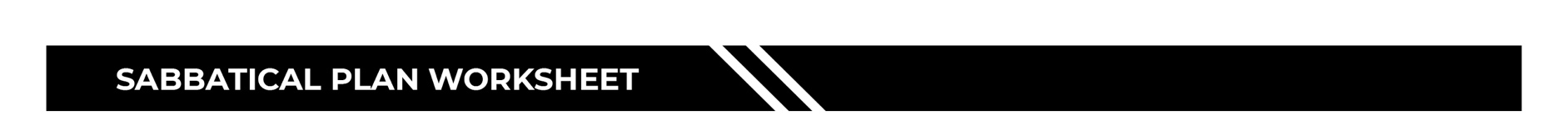 NAME: Possible Sabbatical Dates: Possible REASONS, OBJECTIVES, PURPOSES, OUTCOMES FOR SABBATICAL• ••Possible sabbatical ADVISOR•••Possible sabbatical SUPPORT TEAM MEMBERS••••••SUGGESTED COMMUNICATION/ACCOUNTABILITY PLAN•  Advisor: Once every 2 weeks•  Support Team: Once a month•  Supervisor: Once per Phase•  Donors: Before/Middle/AfterKen.Larson@navigators.org  –  If you anticipate you are planning to change missions.Possible Priority issues••••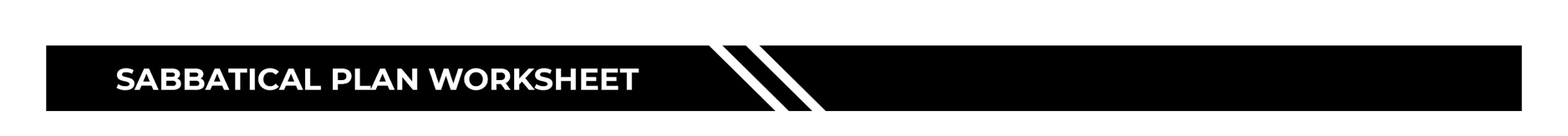 Phase One: Release and Relinquish Dates: •  Fill out and email the Sabbatical Information Form to TDC@navigators.org and my supervisor.•  Fill out and email the Supervisor Delegation Form (if applicable) to my supervisor and HR.inbox@navigators.org. •••Phase Two: Rest and Recovery Dates: ••••Phase Three: Reflection and RefocusDates: ••••Phase Four: Reassignment or Realignment Dates: ••••Phase Five: Re-Entry and Re-Engagement Dates: •••